Караваевский вестникИнформационный бюллетеньучредители: Совет депутатов  и администрация Караваевского сельского поселенияКостромского муниципального района Костромской областиСодержание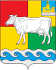 АДМИНИСТРАЦИЯ КАРАВАЕВСКОГО СЕЛЬСКОГО ПОСЕЛЕНИЯКОСТРОМСКОГО МУНИЦИПАЛЬНОГО РАЙОНАКОСТРОМСКОЙ ОБЛАСТИП О С Т А Н О В Л Е Н И Е «13» февраля 2023 года  №  27                                            п. КараваевоО внесении изменений и дополнений в административный регламент предоставления муниципальной услуги «Признание граждан малоимущими в целях постановки на учет в качестве нуждающихся в жилых помещениях, предоставляемых по договорам социального найма в Караваевском сельском поселении Костромского муниципального района Костромской области»В соответствии с Жилищным кодексом Российской Федерации, Федеральным законом от 27.07.2010 г. № 210-Ф3 «Об организации предоставления государственных и муниципальных услуг», Федеральным законом от 06.10.2003 г. № 131-ФЗ «Об общих принципах организации местного самоуправления в Российской Федерации», законом Костромской области от 19.12.2005г. № 345-ЗКО «О порядке признания граждан малоимущими в целях постановки на учет в качестве нуждающихся в жилых помещениях и предоставления им жилых помещений муниципального жилищного фонда по договорам социального найма в Костромской области», руководствуясь Уставом муниципального образования Караваевское  сельское  поселение Костромского муниципального района Костромской области,администрация ПОСТАНОВЛЯЕТ:Внести изменения и дополнения в административный регламент предоставления муниципальной услуги «Признание граждан малоимущими в целях постановки на учет в качестве нуждающихся в жилых помещениях, предоставляемых по договорам социального найма в Караваевском сельском поселении Костромского муниципального района Костромской области».Дополнить административный регламент пунктом 3.12 следующего содержания: «3.12. Порядок предоставления муниципальной услуги не зависит от категории объединенных общими признаками заявителей, указанных в пункте 1.2 Регламента. В связи с этим варианты предоставления муниципальной услуги, включающие порядок предоставления указанной услуги отдельным категориям заявителей, объединенных общими признаками, в том числе в отношении результата муниципальной услуги, за получением которого они обратились, не устанавливаются.».1.2. Абзац пятый пункта 3.2.4. административного регламента изложить в следующей редакции:«3.2.4. Срок исполнения административной процедуры – 2 рабочих дня.».1.3.  Подпункт б) пункта 3.2.3. административного регламента изложить в следующей редакции:«б) в случае поступления документов по почте передает оформленный экземпляр расписки специалисту, ответственному за делопроизводство, для отправки по почте в течение 2 рабочих дней.».1.4. Пункт 2.6.5. административного регламента дополнить подпунктом 5 следующего содержания:«5). предоставления на бумажном носителе документов и информации, электронные образы которых ранее были заверены в соответствии с пунктом 7.2 части 1 статьи 16 Федерального закона от 27.07.2010 N 210-ФЗ "Об организации предоставления государственных и муниципальных услуг", за исключением случаев, если нанесение отметок на такие документы либо их изъятие является необходимым условием предоставления государственной или муниципальной услуги, и иных случаев, установленных федеральными законами.»2. Настоящее постановление вступает в силу со дня его официального опубликования в информационном бюллетене «Караваевский вестник».3. Контроль за исполнением настоящего постановления оставляю за собой.Глава Караваевского сельского поселения                                     О.Е. Теребрина***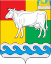 АДМИНИСТРАЦИЯ КАРАВАЕВСКОГО СЕЛЬСКОГО ПОСЕЛЕНИЯКОСТРОМСКОГО МУНИЦИПАЛЬНОГО РАЙОНА КОСТРОМСКОЙ ОБЛАСТИП О С Т А Н О В Л Е Н И Еот «10 » февраля 2023 г.  № 24                                                               п. КараваевоО внесении изменений и дополнений впостановление администрации Караваевскогосельского поселения от 04.02. 2022 г. № 17Об утверждении муниципальнойпрограммы «Благоустройствотерритории Караваевского сельскогопоселения Костромского муниципальногорайона Костромской области на 2023-2027 годы»В целях уточнения целевых показателей муниципальной программы «Благоустройство территории Караваевского сельского поселения Костромского муниципального района Костромской области на 2023-2027 годы» утвержденной постановлением администрации Караваевского сельского поселения Костромского муниципального района Костромской области 04.02.2022г. № 17, администрация ПОСТАНОВЛЯЕТ:Внести в муниципальную программу «Благоустройство территории Караваевского сельского поселения Костромского муниципального района Костромской области на 2023-2027 годы», утвержденную постановлением администрации Караваевского сельского поселения Костромского муниципального района Костромской области 04.02.2022г. № 17, следующие изменения и дополнения:В разделе 1. Паспорт муниципальной программы «Благоустройство территории муниципального образования Караваевское сельское поселение Костромского муниципального района Костромской области на 2023-2027 годы»внести следующие изменения:1.2. Раздел 5. Ресурсное обеспечение программных мероприятий изложить в следующей редакции:«Раздел 5. Ресурсное обеспечение программных мероприятий.	Финансирование мероприятий Программы осуществляется за счет средств бюджета Караваевского сельского поселения. Общая сумма планируемых затрат на период 2023-2027г.г. составляет 42390,0 тыс. рублей в том числе:в 2023г. -13820,0 тыс. руб.в 2024г.- 10685,0 тыс. руб.в 2025г.-10685,0 тыс. руб.в 2026г. – 3600,0 тыс. руб.в 2027г.- 3600,0 тыс. руб.».	1.3. Приложение 2 к муниципальной программе «Благоустройство территории Караваевского сельского поселение Костромского муниципального района Костромской области на 2023-2027 годы» изложить в следующей редакции:«Приложение 2 к муниципальной программе «Благоустройство территории Караваевского сельского поселения Костромского муниципального района Костромской области на период 2023-2027г.г.»».2. Настоящее постановление вступает в силу после его подписания и подлежит официальному опубликованию в информационном бюллетене «Караваевский вестник».Глава Караваевского сельского поселения                                    О.Е. Теребрина ***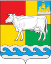 АДМИНИСТРАЦИЯ КАРАВАЕВСКОГО СЕЛЬСКОГО ПОСЕЛЕНИЯКОСТРОМСКОГО МУНИЦИПАЛЬНОГО РАЙОНА КОСТРОМСКОЙ ОБЛАСТИП О С Т А Н О В Л Е Н И Еот «10» февраля 2023 г. № 25                                                                 п. КараваевоО внесении изменений и дополнений впостановление администрации Караваевскогосельского поселения от 04.02. 2022 г. № 18Об утверждении муниципальнойпрограммы «Развитие культуры Караваевского сельского поселенияКостромского муниципального районаКостромской области на 2023-2027 годы»В целях уточнения целевых показателей муниципальной программы «Развитие культуры Караваевского сельского поселения Костромского муниципального района Костромской области на 2023-2027 годы»» утвержденной постановлением администрации Караваевского сельского поселения Костромского муниципального района Костромской области 04.02.2022г. № 18, администрация ПОСТАНОВЛЯЕТ:Внести в муниципальную программу «Развитие культуры Караваевского сельского поселения Костромского муниципального района Костромской области на 2023-2027 годы», утвержденную постановлением администрации Караваевского сельского поселения Костромского муниципального района Костромской области 04.02.2022г. № 18, следующие изменения и дополнения:1.1.В паспорт муниципальной программы «Развитие культуры Караваевского сельского поселения Костромского муниципального района Костромской области на 2023-2027 годы» внести следующие изменения:1.2. В разделе 3. вместо слов «Финансирование Программы за счет всех источников финансирования составит на весь период  62585,279 тысяч рублей, в том числе по годам:читать «Финансирование Программы за счет всех источников финансирования составит на весь период  66885,675 тысячи рублей, в том числе по годам:.»1.3. Приложение 1 к программе «Перечень мероприятий муниципальной программы «Развитие культуры  Караваевского сельского поселения Костромского муниципального района Костромской области на 2023-2027 годы»» изложить в новой редакции согласно приложению к настоящему постановлению.2. Настоящее постановление вступает в силу после его подписания и подлежит официальному опубликованию в информационном бюллетене «Караваевский вестник».Глава Караваевского сельского поселения                                      О.Е. ТеребринаПриложение к постановлению администрации           Караваевского сельского поселения Костромского   муниципального района Костромской области             от 10.02.2023 №25«Приложение к программе «Развитие культуры Караваевского сельского поселения Костромского муниципального района Костромской области на 2023-2027 годы» ПЕРЕЧЕНЬ МЕРОПРИЯТИЙ МУНИЦИПАЛЬНОЙ ПРОГРАММЫ«РАЗВИТИЕ КультурЫ КАРАВАЕВСКОГО сельского поселения КОСТРОМСКОГО МУНИЦИПАЛЬНОГО РАЙОНА КОСТРОМСКОЙ ОБЛАСТИ на 2023-2027 годы »АДМИНИСТРАЦИЯ КАРАВАЕВСКОГО СЕЛЬСКОГО ПОСЕЛЕНИЯКОСТРОМСКОГО МУНИЦИПАЛЬНОГО РАЙОНА КОСТРОМСКОЙ ОБЛАСТИП О С Т А Н О В Л Е Н И Еот «10» февраля 2023 г. № 26                                                                 п. КараваевоО внесении изменений и дополнений впостановление администрации Караваевскогосельского поселения от 04.02. 2022 г.  № 19Об утверждении муниципальнойпрограммы «Развитие физическойкультуры и спорта в Караваевскомсельском поселении на 2023-2027 годы»В целях уточнения целевых показателей муниципальной программы «Развитие физической культуры и спорта в Караваевском сельском поселении на 2023-2027 годы», администрация ПОСТАНОВЛЯЕТ:1. Внести в муниципальную программу «Развитие физической культуры и спорта в Караваевском сельском поселении на 2023-2027 годы», утвержденную постановлением администрации Караваевского сельского поселения Костромского муниципального района Костромской области 04.02.2022г. № 19, следующие изменения и дополнения:В разделе  Паспорт программы внести следующие изменения:1.2.Перечень мероприятий по реализации муниципальной программы «Развитие физической культуры и спорта в Караваевском сельском поселении на 2023 – 2027 годы» изложить в следующей редакции:«Перечень мероприятий по реализации муниципальной программы «Развитие физической культуры и спорта в Караваевском сельском поселении на 2023 – 2027 годы»2. Настоящее постановление вступает в силу после его подписания и подлежит официальному опубликованию в информационном бюллетене «Караваевский вестник». Глава Караваевского сельского поселения                                    О.Е. Теребрина ***АДМИНИСТРАЦИЯ КАРАВАЕВСКОГО СЕЛЬСКОГО ПОСЕЛЕНИЯКОСТРОМСКОГО МУНИЦИПАЛЬНОГО РАЙОНАКОСТРОМСКОЙ ОБЛАСТИП О С Т А Н О В Л Е Н И Е07 февраля  2023 г.  № 19                                                                     п. КараваевоОб утверждении порядка санкционирования расходов бюджетных учреждений Караваевского сельского поселения Костромского муниципального района Костромской области, источником финансового обеспечения которых являются субсидии, полученные в соответствии с абзацем вторым пункта 1 статьи 78.1 и статьей 78.2 Бюджетного кодекса Российской ФедерацииВ соответствии с абзацем вторым пункта 1 статьи 78.1 Бюджетного кодекса Российской Федерации и статьей 78.2 Бюджетного кодекса Российской Федерацииадминистрация ПОСТАНОВЛЯЕТ:Утвердить порядок санкционирования расходов муниципальных бюджетных учреждений, лицевые счета которым открыты в Управлении Федерального казначейства по Костромской области, источником финансового обеспечения которых являются субсидии, полученные в соответствии с абзацем вторым пункта 1 статьи 78.1 Бюджетного кодекса Российской Федерации и статьей 78.2 Бюджетного кодекса Российской Федерации согласно Приложению 1.Настоящее постановление вступает в силу со дня его официального опубликования в информационном бюллетене «Караваевский вестник».Глава Караваевского сельского поселения                                    О.Е. ТеребринаПриложение Утвержденпостановлением администрацииКараваевского сельского поселения Костромского муниципальногорайона Костромской областиот  «07»  февраля 2023 г.  № 19ПОРЯДОКсанкционирования расходов бюджетных учреждений 	Караваевского сельского поселения Костромского муниципального района Костромской области, источником финансового обеспечения которых являются субсидии, полученные в соответствии с абзацем вторым пункта 1 статьи 78.1 и статьей 78.2 Бюджетного кодекса Российской Федерации1. Настоящий Порядок разработан в соответствии с абзацем вторым пункта 1 статьи 78.1 и статьей 78.2 Бюджетного кодекса Российской Федерации и устанавливает правила санкционирования органом, осуществляющим открытие и ведение лицевых счетов бюджетных учреждений Караваевского сельского поселения Костромского муниципального района Костромской области (далее – орган, осуществляющий открытие и ведение лицевых счетов учреждений) расходов бюджетных учреждений Караваевского сельского поселения Костромского муниципального района Костромской области (далее – учреждения), источником финансового обеспечения которых являются субсидии, предоставленные учреждениям в соответствии с абзацем вторым пункта 1 статьи 78.1 Бюджетного кодекса Российской Федерации, и субсидии на осуществление капитальных вложений в объекты капитального строительства муниципальной собственности или приобретение объектов недвижимого имущества в муниципальную собственность в соответствии со статьей 78.2 Бюджетного кодекса Российской Федерации (далее – целевые субсидии).Положения настоящего Порядка, установленные для учреждений, распространяются на их обособленные подразделения, осуществляющие операции с целевыми субсидиями (далее - обособленное подразделение).2. Учет операций по санкционированию расходов учреждения, источником финансового обеспечения которых являются целевые субсидии (далее – целевые расходы), осуществляется на лицевом счете, предназначенном для учета операций со средствами, предоставленными учреждениям из соответствующих бюджетов бюджетной системы Российской Федерации в виде субсидий на иные цели, а также субсидий на осуществление капитальных вложений в объекты капитального строительства государственной (муниципальной) собственности или приобретение объектов недвижимого имущества в государственную (муниципальную) собственность (далее – отдельный лицевой счет), открытом учреждению в органе, осуществляющем открытие и ведение лицевых счетов учреждений.3. Орган, осуществляющий функции и полномочия учредителя в отношении учреждения (далее – учредитель), ежегодно представляет в орган, осуществляющий открытие и ведение лицевых счетов учреждений в электронном виде с применением электронной подписи Перечень целевых субсидий на _____ год (код формы по Общероссийскому классификатору управленческой документации 0501015) (далее – Перечень целевых субсидий) по рекомендуемому образцу согласно приложению к настоящему Порядку, в котором отражаются целевые субсидии, предоставляемые в соответствующем финансовом году находящимся в его ведении учреждениям.Перечень целевых субсидий формируется учредителем, в разрезе кодов, присвоенных им для учета операций с целевыми субсидиями (далее – код субсидии) по каждой целевой субсидии для последующего его доведения до органа, осуществляющем открытие и ведение лицевых счетов учреждений.4. При внесении в течение финансового года изменений в Перечень целевых субсидий, в части его дополнения, учредитель, представляет в соответствии с настоящим Порядком в орган, осуществляющий открытие и ведение лицевых счетов учреждений дополнение в Перечень целевых субсидий по форме согласно приложению к настоящему Порядку.5. Санкционирование целевых расходов осуществляется на основании направленных учреждением в орган, осуществляющий открытие и ведение лицевых счетов учреждений Сведений об операциях с целевыми субсидиями на ____ год (код формы по ОКУД 0501016) (далее – Сведения), утвержденные учредителем.Сведения, сформированные учреждением, подписываются руководителем учреждения или иным лицом, уполномоченным действовать от имени учреждения и утверждаются руководителем органа учредителя или лицом, уполномоченным действовать от его имени.6. Учреждение при наличии между учреждением и органом, осуществляющим открытие и ведение лицевых счетов учреждений электронного документооборота, представляет Сведения в электронном виде с применением электронной подписи (далее – в электронном виде). При отсутствии электронного документооборота Сведения представляются на бумажном носителе с одновременным представлением на машинном носителе.Уполномоченный руководителем органа, осуществляющем открытие и ведение лицевых счетов учреждений, работник не позднее рабочего дня, следующего за днем представления учреждением в Управление Сведений на бумажном носителе, проверяет их на идентичность Сведениям, представленным на машинном носителе.7. В Сведениях по каждой целевой субсидии указываются суммы планируемых поступлений и выплат по соответствующим кодам (составным частям кодов) бюджетной классификации Российской Федерации (далее – код бюджетной классификации).В Сведениях по каждой целевой субсидии указывается код целевой субсидии, определенный в соответствии с Перечнем целевых субсидий, предоставляемых учреждениям в соответствии с абзацем вторым пункта 1 статьи 78.1 и статьей 78.2 Бюджетного кодекса Российской Федерации.При формировании показателей Сведений в случае, если целевые субсидии предоставляются в соответствии со статьей 78.2 Бюджетного кодекса Российской Федерации на строительство (реконструкцию, в том числе с элементами реставрации, техническое перевооружение) или приобретение объекта недвижимого имущества (далее - объект капитального строительства, недвижимого имущества), уникальный код объекта капитального строительства, недвижимого имущества, указанный в Сведениях, должен соответствовать информации об объектах капитального строительства, недвижимого имущества, указанной в соглашении о предоставлении субсидии.8. При внесении изменений в показатели Сведений учреждение формирует новые Сведения, в которых указываются показатели с учетом внесенных изменений, в соответствии с положениями настоящего Порядка.В случае уменьшения учредителем, планируемых поступлений или выплат сумма поступлений целевой субсидии, включая разрешенный к использованию остаток данной целевой субсидии, и сумма планируемых выплат, указанные в Сведениях (с учетом вносимых изменений), не должны быть меньше сумм фактических выплат, отраженных на отдельном лицевом счете на дату внесения изменений в Сведения по соответствующему коду субсидии.9. Основанием для разрешения использования сложившихся на начало текущего финансового года остатков целевых субсидий прошлых лет, являются утвержденные учредителем Сведения, содержащие информацию об остатках субсидий, в отношении которых согласно учредителя, подтверждена потребность в направлении их на цели, ранее установленные условиями предоставления целевых субсидий (далее – разрешенный к использованию остаток целевых средств), направленные учреждением в орган, осуществляющем открытие и ведение лицевых счетов учреждений не позднее 1 мая текущего финансового года или первого рабочего дня, следующего за указанной датой.До получения Сведений, предусмотренных настоящим пунктом, орган, осуществляющий открытие и ведение лицевых счетов учреждений, учитывает не использованные на начало текущего финансового года остатки целевых субсидий прошлых лет, потребность в использовании которых не подтверждена, на отдельном лицевом счете без права расходования.Сумма разрешенного к использованию остатка целевой субсидии, указанная в представленных в соответствии с настоящим пунктом Сведениях, не должна превышать сумму остатка соответствующей целевой субсидии прошлых лет, учтенной на отдельном лицевом счете по состоянию на начало текущего финансового года без права расходования по соответствующему коду субсидии.10. Основанием для разрешения использования сумм возврата средств по выплатам, произведенным учреждениями за счет целевых субсидий до начала текущего финансового года, в отношении которых согласно решению учредителя, подтверждена потребность в направлении их на цели, ранее установленные целями предоставления целевых субсидий (далее – суммы возврата дебиторской задолженности прошлых лет), являются утвержденные учредителем, Сведения, содержащие информацию о разрешенной к использованию сумме возврата дебиторской задолженности прошлых лет, направленные учреждением в орган, осуществляющем открытие и ведение лицевых счетов учреждений не позднее 30 рабочего дня со дня отражения суммы возврата дебиторской задолженности прошлых лет на отдельном лицевом счете учреждения.До получения Сведений, предусмотренных настоящим пунктом, орган, осуществляющем открытие и ведение лицевых счетов учреждений, учитывает суммы возврата дебиторской задолженности прошлых лет, потребность в использовании которых не подтверждена, на отдельном лицевом счете без права расходования.Суммы возврата дебиторской задолженности прошлых лет, потребность в которых подтверждена, указанные в Сведениях, предусмотренных настоящим пунктом, не должны превышать суммы дебиторской задолженности прошлых лет, учтенные на отдельном лицевом счете без права расходования по соответствующему коду субсидии.11. Орган, осуществляющий открытие и ведение лицевых счетов учреждений, осуществляет проверку Сведений на соответствие требованиям, установленным пунктами 5 - 10 настоящего Порядка, и в случае положительного результата проверки не позднее рабочего дня, следующего за днем поступления Сведений, отражает показатели Сведений на отдельном лицевом счете учреждения.В случае если Сведения не соответствуют требованиям, установленным пунктами 5 - 10 настоящего Порядка, орган, осуществляющий открытие и ведение лицевых счетов учреждений в срок, установленный абзацем первым настоящего пункта, направляет учреждению уведомление в электронной форме (далее - Уведомление), в котором указывается причина возврата, а также возвращает учреждению экземпляры Сведений на бумажном носителе, если они представлялись в форме документа на бумажном носителе.12. Орган, осуществляющий открытие и ведение лицевых счетов учреждений, при отсутствии Сведений, соответствующих положениям пунктов 9 и 10 настоящего Порядка, и неперечислении учреждениями в местный бюджет в срок, установленный Положением о мерах по обеспечению исполнения местного бюджета, суммы остатков целевых субсидий прошлых лет, потребность в использовании которых не подтверждена, и суммы возврата дебиторской задолженности прошлых лет, потребность в использовании которых не подтверждена, перечисляет в доход местного бюджета не позднее 10-го рабочего дня после наступления установленных сроков.13. Для санкционирования целевых расходов учреждение направляет в орган, осуществляющий открытие и ведение лицевых счетов учреждений платежные документы, предусмотренные порядком казначейского обслуживания и порядком обеспечения органами Федерального казначейства наличными денежными средствами и денежными средствами, предназначенными для осуществления расчетов по операциям, совершаемым с использованием платежных карт, участников системы казначейских платежей (далее соответственно - порядок казначейского обслуживания, порядок обеспечения наличными денежными средствами, платежный документ).В случае санкционирования целевых расходов, связанных с поставкой товаров, выполнением работ, оказанием услуг, учреждение направляет в орган, осуществляющий открытие и ведение лицевых счетов учреждений, вместе с платежным документом копии указанных в нем договора (контракта), а также иных документов, подтверждающих факт поставки товаров, выполнения работ, оказания услуг (при поставке товаров (накладная и (или) акт приемки-передачи и (или) счет-фактура), выполнении работ, оказании услуг (акт выполненных работ (оказанных услуг) и (или) счет и (или) счет-фактура), иных документов) (далее – документ-основание).Копии документов-оснований направляются в форме электронной копии документа-основания на бумажном носителе, созданной посредством его сканирования, или электронного документа, подтвержденной электронной подписью руководителя учреждения или иного уполномоченного лица учреждения.В случае если в соответствии с законодательством Российской Федерации документы-основания ранее были размещены в ГИИС «Электронный бюджет» или в единой информационной системе в сфере закупок, представление указанных документов-оснований в орган, осуществляющий открытие и ведение лицевых счетов учреждений не требуется.14. При санкционировании целевых расходов орган, осуществляющий открытие и ведение лицевых счетов учреждений, проверяет платежные документы и документы-основания по следующим направлениям:1) соответствие платежных документов порядку казначейского обслуживания (порядку обеспечения наличными денежными средствами);2) наличие в платежном документе кодов бюджетной классификации, по которым необходимо произвести перечисление, кода субсидии и уникального кода объекта капитального строительства, недвижимого имущества (при наличии) и их соответствие кодам бюджетной классификации, коду субсидии и уникальному коду объекта капитального строительства, недвижимого имущества, указанным в Сведениях по соответствующему коду субсидии;3) соответствие указанного в платежном документе кода бюджетной классификации текстовому назначению платежа в соответствии с указаниями о порядке применения бюджетной классификации Российской Федерации;4) соответствие реквизитов (наименование, номер, дата, реквизиты получателя платежа) документа-основания реквизитам, указанным в платежном документе;5) соответствие содержания операции по целевым расходам, связанным с поставкой товаров, выполнением работ, оказанием услуг, исходя из документов-оснований, содержанию текста назначения платежа, указанному в платежном документе;6) соответствие указанного в платежном документе кода бюджетной классификации, указанному в Сведениях по соответствующему коду субсидии и уникальному коду объекта капитального строительства, недвижимого имущества (при наличии);7) непревышение суммы, указанной в платежном документе, над суммой остатка планируемых выплат, указанной в Сведениях по соответствующим коду бюджетной классификации, коду субсидии и уникальному коду объекта капитального строительства, недвижимого имущества (при наличии), учтенной на отдельном лицевом счете;8) непревышение суммы, указанной в платежном документе, над суммой остатка соответствующей целевой субсидии, учтенной на отдельном лицевом счете;9) непревышение предельных размеров авансовых платежей, определенных в соответствии с нормативными правовыми актами, регулирующими бюджетные правоотношения, для получателей средств местного бюджета.15. Орган, осуществляющий открытие и ведение лицевых счетов учреждений, при положительном результате проверки, предусмотренной пунктами 13 и 14 настоящего Порядка, не позднее рабочего дня, следующего за днем представления учреждением в орган, осуществляющий открытие и ведение лицевых счетов учреждений, платежного документа, осуществляет санкционирование оплаты целевых расходов, и принимает к исполнению платежные документы.В случае несоблюдения требований, установленных пунктами 13 и 14 настоящего Порядка орган, осуществляющий открытие и ведение лицевых счетов учреждений, в срок, установленный абзацем первым настоящего пункта, направляет учреждению Уведомление в электронном виде, в котором указывается причина отказа в санкционировании целевых расходов в случае, если платежный документ представлялся учреждением в электронном виде, или возвращает учреждению платежный документ на бумажном носителе с указанием в прилагаемом Уведомлении причины возврата.16. Положения подпункта 8 пункта 14 настоящего Порядка не распространяются на санкционирование оплаты целевых расходов, связанных с исполнением исполнительных документов и решений налоговых органов, предусматривающих обращение взыскания на средства учреждения.17.  При составлении Сведений учреждением в них указываются:а) в заголовочной части:дата составления Сведений с указанием в кодовой зоне даты составления документа и даты представления Сведений, предшествующих настоящим в формате "ДД.ММ.ГГГГ";в строке "Наименование учреждения" – полное или сокращенное наименование учреждения с указанием в кодовой зоне:уникального кода учреждения по реестру участников бюджетного процесса, а также юридических лиц, не являющихся участниками бюджетного процесса (далее - Сводный реестр), и номера открытого ему отдельного лицевого счета;идентификационного номера налогоплательщика (ИНН) и кода причины постановки его на учет в налоговом органе (КПП);в строке "Наименование обособленного подразделения" –полное или сокращенное наименование обособленного подразделения с указанием в кодовой зоне:уникального кода обособленного учреждения по Сводному реестру и номера открытого ему отдельного лицевого счета;кода причины постановки его на учет в налоговом органе (КПП) в случае, если целевые расходы осуществляются обособленным подразделением;в строке "Наименование органа, осуществляющего функции и полномочия учредителя" указывается полное или сокращенное наименование органа, осуществляющим функции и полномочия учредителя с указанием в кодовой зоне его лицевого счета и кода главного распорядителя бюджетных средств (код Главы по БК);в строке "Наименование территориального органа Федерального казначейства, осуществляющего ведение лицевого счета" указывается наименование территориального органа Федерального казначейства, в котором учреждению открыт отдельный лицевой счет, с указанием в кодовой зоне кода по КОФК.б) в табличной части:в графах 1 и 2 - наименование целевой субсидии и код субсидии в соответствии с Перечнем кодов субсидий с указанием (при необходимости) после наименования целевой субсидии в скобках дополнительной детализации цели предоставления целевой субсидии в соответствии с условиями Соглашения;в графах 3 и 4 - номер и дата Соглашения. В случае, если заключение Соглашения не предусмотрено, показатели не формируются;в графе 5 - идентификатор Соглашения. В случае, если заключение Соглашения не предусмотрено, показатели не формируются;в графе 6 - уникальный код объекта капитального строительства, недвижимого имущества;в графе 7 - аналитический код поступлений и выплат, соответствующий коду бюджетной классификации, исходя из экономического содержания планируемых поступлений и выплат, в части:планируемых поступлений целевых субсидий - по коду аналитической группы подвида доходов бюджетов;планируемых целевых расходов - по коду видов расходов классификации расходов бюджетов;поступления от возврата дебиторской задолженности прошлых лет, потребность в использовании которых подтверждена, - по коду аналитической группы вида источников финансирования дефицитов бюджетов;в графе 8 - сумма разрешенного к использованию остатка целевых средств по соответствующему коду субсидии, указанному в графе 2, без указания кода бюджетной классификации в графе 7;в графе 9 - сумма возврата дебиторской задолженности прошлых лет, по которым подтверждена потребность в направлении их на цели, ранее установленные условиями предоставления целевых средств, по соответствующему коду субсидии и коду аналитической группы вида источников финансирования дефицитов бюджетов, указанному в графе 7;в графе 10 - суммы планируемых в текущем финансовом году поступлений целевых субсидий по соответствующему коду субсидии, указанному в графе 2 и коду аналитической группы подвида доходов бюджетов, указанному в графе 7;в графе 11 - итоговая сумма целевых средств, планируемых к использованию в текущем финансовом году, в соответствии с кодом субсидии, указанным в графе 2 (рассчитывается как сумма граф 8 - 10), без указания кода бюджетной классификации в графе 7;в графе 12 - суммы планируемых в текущем финансовом году выплат, источником финансового обеспечения которых являются целевые субсидии, с учетом суммы разрешенного к использованию остатка целевых субсидий и суммы возврата дебиторской задолженности прошлых лет, по которым подтверждена потребность в направлении их на цели, ранее установленные условиями предоставления целевых средств, по соответствующему коду субсидии, указанному в графе 2, и коду бюджетной классификации, указанному в графе 7.В случае если учреждению (подразделению) предоставляются несколько целевых субсидий показатели поступлений выплат в Сведениях отражаются с формированием промежуточных итогов по каждой целевой субсидии.В Сведениях, представляемых учреждением в целях осуществления расходов его обособленными подразделениями, планируемые учреждением суммы перечислений средств целевых субсидий обособленному подразделению и поступления указанных средств на отдельный лицевой счет, открытый обособленному подразделению, а также возврат указанных средств на счет учреждения указываются по коду аналитической группы вида источников финансирования дефицитов бюджетовПриложение 1к порядку санкционирования расходов бюджетных учрежденийКараваевского сельского поселения  Костромского района Костромской области,источником финансового обеспечения которых являются субсидии,полученные в соответствии с абзацем вторым пункта 1 статьи 78.1и статьей 78.2 Бюджетного кодекса Российской Федерации                                            ┌───────┐                                ПЕРЕЧЕНЬ N  │       │                                            └───────┘                           ЦЕЛЕВЫХ СУБСИДИЙ НА 20__ Г.                                                               ┌──────────┐                                                               │   коды   │                                                               ├──────────┤                                                 Форма по ОКУД │ 0501015  │                                                               ├──────────┤                          от "__" ______ 20__ г.          Дата │          │                                                               ├──────────┤                                                       по ОКПО │          │                                                               ├──────────┤Орган, осуществляющий функции                                  │          │и полномочия учредителя          _________________ Глава по БК ├──────────┤Наименование органа,                                           │          │осуществляющего ведение                                        │          │лицевых счетов по иным субсидиям _________________ Глава по БК ├──────────┤Наименование бюджета             _________________    по ОКТМО │          │                                                               └──────────┘──────────────────────┬──────────────────────┬─────────────────────────────    Целевая субсидия  │ Код по классификации │  Нормативный правовой акт────────────────┬─────┤   расходов бюджета   ├─────────────┬──────┬────────  наименование  │ код │                      │наименование │ дата │ номер────────────────┼─────┼──────────────────────┼─────────────┼──────┼────────        1       │  2  │          3           │      4      │  5   │   6────────────────┼─────┼──────────────────────┼─────────────┼──────┼───────┐                │     │                      │             │      │       │────────────────┼─────┼──────────────────────┼─────────────┼──────┼───────┤                │     │                      │             │      │       │────────────────┼─────┼──────────────────────┼─────────────┼──────┼───────┤                │     │                      │             │      │       │────────────────┼─────┼──────────────────────┼─────────────┼──────┼───────┤                │     │                      │             │      │       │────────────────┼─────┼──────────────────────┼─────────────┼──────┼───────┤                │     │                      │             │      │       │────────────────┴─────┴──────────────────────┴─────────────┴──────┴───────┘                                                                  ┌───────┐                                                   Номер страницы │       │                                                                  ├───────┤                                                    Всего страниц │       │                                                                  └───────┘                                                          ┌ - - - - - - - - - - - - - - - - - - - - - - - - - - - ─┐Руководитель _________ ____________                        ОТМЕТКА ОРГАНА, ОСУЩЕСТВЛЯЮЩЕГО ВЕДЕНИЕ ЛИЦЕВОГО СЧЕТА,             (подпись) (расшифровка                       │                                                        │                          подписи)                                     О ПОЛУЧЕНИИ НАСТОЯЩЕГО ДОКУМЕНТАРуководитель                                              │                                                        │финансово-                                                 Ответственныйэкономической                                             │исполнитель ___________ _________ ____________ _________│службы        ______________________                                   (должность) (подпись) (расшифровка (телефон)              (подпись) (расшифровка                      │                                     подписи)           │                          подписи)                                                          │"__" ___________ 20__ г.                                │Ответственныйисполнитель ___________ _________ ____________ _________  │  О ДОВЕДЕНИИ ДО ТЕРРИТОРИАЛЬНЫХ ОРГАНОВ ФЕДЕРАЛЬНОГО   │            (должность) (подпись) (расшифровка (телефон)                         КАЗНАЧЕЙСТВА                                     подписи)             │                                                        │                                                           Ответственный"__" ___________ 20__ г.                                  │исполнитель ___________ _________ ____________ _________│                                                                       (должность) (подпись) (расшифровка (телефон)                                                          │                                     подписи)           │                                                          │"__" ___________ 20__ г.                                │                                                          └ - - - - - - - - - - - - - - - - - - - - - - - - - - - ─┘***АДМИНИСТРАЦИЯ КАРАВАЕВСКОГО СЕЛЬСКОГО ПОСЕЛЕНИЯКОСТРОМСКОГО МУНИЦИПАЛЬНОГО РАЙОНАКОСТРОМСКОЙ ОБЛАСТИП О С Т А Н О В Л Е Н И Е07 февраля 2023 года № 20							пос. КараваевоО внесении изменения в Порядок учета бюджетных и денежных обязательств получателей средств бюджета Караваевского сельского поселения Костромского муниципального района Костромской областиВ целях совершенствования нормативного правового регулирования учета бюджетных и денежных обязательств получателей бюджета Караваевского сельского поселения Костромского муниципального района Костромской области Костромской области:администрация ПОСТАНОВЛЯЕТ:1. Внести в Порядок учета бюджетных и денежных обязательств получателей средств бюджета Караваевского сельского поселения Костромского муниципального района Костромской области Костромской области (приложение), утвержденный постановлением  администрации Караваевского сельского поселения Костромского муниципального района Костромской области Костромской области от  28 декабря 2018 года № 115 «Об утверждении Порядка учета бюджетных и денежных обязательств получателей средств бюджета Караваевского сельского поселения Костромского муниципального района Костромской области Костромской области », следующие изменения:1)  дополнить пунктом 2.1 следующего содержания: «2.1. В случае если бюджетные обязательства принимаются в целях осуществления в пользу граждан социальных выплат в виде пособий, компенсаций и других социальных выплат, а также мер социальной поддержки населения, являющихся публичными нормативными обязательствами, постановка на учет бюджетных и денежных обязательств и внесение в них изменений осуществляется в соответствии с настоящим Порядком в пределах отраженных на соответствующих лицевых счетах бюджетных ассигнований.»;2) в пункте 7:абзац восьмой подпункта 1 изложить в следующей редакции: «документов-оснований, указанных в пунктах 10, 11 графы 2 Перечня в срок, установленный бюджетным законодательством Российской Федерации для представления в установленном порядке ПБС - должником информации об источнике образования задолженности и кодах бюджетной классификации Российской Федерации, по которым должны быть произведены расходы местного бюджета по исполнению исполнительного документа, решения налогового органа о взыскании налога, сбора, страхового взноса, пеней и штрафов, предусматривающее обращение взыскания на средства бюджетов бюджетной системы Российской Федерации  (далее - решение налогового органа);»;подпункт 2 изложить в следующей редакции:«2) органом, осуществляющим открытие и ведение лицевых счетов УБП, в части принятых бюджетных обязательств, возникших на основании:документов-оснований, указанных в пунктах 4 - 8 графы 2 Перечня, - одновременно с включением сведений о соответствующем документе-основании в реестр соглашений (договоров) о предоставлении субсидий, бюджетных инвестиций, межбюджетных трансфертов, ведение которого осуществляется в порядке, установленном Министерством финансов Российской Федерации  (далее - реестр соглашений);документов-оснований, указанных в пункте 12 графы 2 Перечня, - одновременно с формированием Сведений о денежных обязательствах по данному бюджетному обязательству в соответствии с положениями, предусмотренными пунктом 21 и абзацем седьмым пункта 22 настоящего Порядка.»;3) абзац первый пункта 8 изложить в следующей редакции:«8. При отсутствии в государственной интегрированной информационной системе управления общественными финансами «Электронный бюджет» или в единой информационной системе в сфере закупок (далее – информационные системы) документов-оснований, указанных в пунктах 2-8 графы 2 Перечня, Сведения о бюджетном обязательстве направляются в орган, осуществляющий открытие и ведение лицевых счетов УБП, с приложением копии документа-основания (документа о внесении изменений в документ-основание), в форме электронной копии документа на бумажном носителе, созданной посредством его сканирования, или копии электронного документа, подтвержденной электронной подписью лица, имеющего право действовать от имени ПБС.»;4) пункт 10 изложить в следующей редакции:«10. В случае внесения изменений в бюджетное обязательство без внесения изменений в документ-основание, а также в связи с внесением изменений в документ-основание, содержащийся в информационных системах, указанный документ-основание в орган, осуществляющий открытие и ведение лицевых счетов УБП, повторно не представляется.В случае внесения изменений в бюджетное обязательство с внесением изменений в документ-основание, документ, предусматривающий внесение изменений в документ-основание, указанный в пунктах 2-8 графы 2 Перечня, при отсутствии его в информационных системах, направляется ПБС в орган, осуществляющий открытие и ведение лицевых счетов УБП, одновременно с формированием Сведений о бюджетном обязательстве.»;5) абзац пятый пункта 11 изложить в следующей редакции:«соответствие информации о бюджетном обязательстве, указанной в Сведениях о бюджетном обязательстве, документам-основаниям, подлежащим представлению ПБС в орган, осуществляющий открытие и ведение лицевых счетов УБП, для постановки на учет бюджетных обязательств в соответствии с настоящим Порядком или включению в реестр контрактов, заключенных заказчиками, или реестр контрактов, содержащий сведения, составляющие государственную тайну (далее - реестр контрактов) по документам-основаниям, указанным в пункте 2 графы 2 Перечня, или в реестр соглашений по документам-основаниям, указанным в пунктах 4-8  графы 2 Перечня;»;6) пункт 22 изложить в следующей редакции:«22. Сведения о денежных обязательствах, по бюджетным обязательствам, возникшим на основании документов-оснований, указанных в пунктах 2-12 графы 2 Перечня, формируются органом, осуществляющим открытие и ведение лицевых счетов УБП, в срок, установленный для оплаты денежного обязательства в соответствии с порядком санкционирования оплаты денежных обязательств получателей средств бюджета и администраторов источников финансирования дефицита бюджета Караваевского сельского поселения Костромского муниципального района Костромской области Костромской области, утвержденного постановлением администрации Караваевского сельского поселения Костромского муниципального района Костромской области Костромской области (далее - Порядок санкционирования), за исключением случаев, указанных в абзацах третьем-шестом настоящего пункта.Сведения о денежных обязательствах формируются ПБС не позднее пяти рабочих дней со дня возникновения денежного обязательства в случае:исполнения денежного обязательства неоднократно (в том числе с учетом ранее произведенных платежей, требующих подтверждения);подтверждения поставки товаров, выполнения работ, оказания услуг по ранее произведенным платежам, требующим подтверждения, в том числе по платежам, требующим подтверждения, произведенным в размере 100 процентов от суммы бюджетного обязательства;исполнения денежного обязательства в период, превышающий срок, установленный для оплаты денежного обязательства в соответствии с требованиями Порядка санкционирования;исполнения денежного обязательства, возникшего на основании акта сверки взаимных расчетов, решения суда о расторжении муниципального контракта (договора), уведомления об одностороннем отказе от исполнения муниципального контракта по истечении 30 дней со дня его размещения муниципальным заказчиком в реестре контрактов в рамках полностью оплаченного в отчетном финансовом году бюджетного обязательства, возникшего в соответствии с пунктами 2 и 3 Перечня.В случае если в рамках бюджетных обязательств, возникших по документам-основаниям, указанным в пунктах 2-8, 12 графы 2 Перечня, ранее поставлены на учет денежные обязательства по платежам, требующим подтверждения (с признаком платежа, требующего подтверждения «Да»), поставка товаров, выполнение работ, оказание услуг по которым не подтверждена, постановка на учет денежных обязательств на перечисление последующих платежей по таким бюджетным обязательствам не осуществляется, если иной порядок расчетов по такому денежному обязательству не предусмотрен законодательством Российской Федерации.»;7) абзац первый пункта 23 изложить в следующей редакции:«23. При отсутствии в информационных системах документа, подтверждающего возникновение денежного обязательства, Сведения о денежном обязательстве, возникшем на основании документа, подтверждающего возникновение денежного обязательства, направляются ПБС в орган, осуществляющий открытие и ведение лицевых счетов УБП, с приложением копии документа, подтверждающего возникновение денежного обязательства.»;8) в Информации, необходимой для постановки на учет бюджетного обязательства (внесения изменений в поставленное на учет бюджетное обязательство) (приложение № 1 к Порядку):пункт 4 изложить в следующей редакции: «4.	Тип бюджетного обязательства	  1 - закупка, если бюджетное обязательство связано с закупкой товаров, работ, услуг в текущем финансовом году;2 - прочее, если бюджетное обязательство не связано с закупкой товаров, работ, услуг или если бюджетное обязательство возникло в связи с закупкой товаров, работ, услуг прошлых лет»;дополнить пунктами 5.8-5.11 следующего содержания:«5.8.	Код по ОКТМОУказывается код по Общероссийскому классификатору территорий муниципальных образований территориального органа Федерального казначейства, финансового органа субъекта Российской Федерации (муниципального образования), органа управления государственным внебюджетным фондом5.9.	Код по ОКПО	Указывается код финансового органа по Общероссийскому классификатору предприятий и организаций5.10.	Наименование главного распорядителя бюджетных средств	Указывается наименование главного распорядителя средств местного бюджета в соответствии со Сводным реестром5.11.	Глава по БК	Указывается код главы главного распорядителя средств местного бюджета по бюджетной классификации Российской Федерации »;дополнить пунктом 8.13 следующего содержания:«8.13.	Руководитель (уполномоченное лицо)	Указывается должность, подпись, расшифровка подписи руководителя (уполномоченного лица), подписавшего Сведения о бюджетном обязательстве »;9) в Информации, необходимой для постановки на учет денежного обязательства (внесения изменений в поставленное на учет денежное обязательство) (приложение № 2 к Порядку):дополнить пунктами 6.10-6.12 следующего содержания:«6.10.	Глава по БК	Указывается глава главного распорядителя средств местного бюджета по бюджетной классификации Российской Федерации6.11.	Код по ОКТМОУказывается код по Общероссийскому классификатору территорий муниципальных образований территориального органа Федерального казначейства, финансового органа субъекта Российской Федерации (муниципального образования), органа управления государственным внебюджетным фондом6.12.	Код по ОКПО	Указывается код финансового органа по Общероссийскому классификатору предприятий и организаций»;дополнить пунктом 7.13 следующего содержания:«7.13.	Руководитель (уполномоченное лицо)	Указывается должность, подпись, расшифровка подписи руководителя (уполномоченного лица), подписавшего Сведения о денежном обязательстве»;10)  в Перечне документов, на основании которых возникают бюджетные обязательства получателей средств местного бюджета, и документов, подтверждающих возникновение денежных обязательств получателей средств местного бюджета (приложение № 3 к Порядку):пункт 2 изложить в следующей редакции: «2.	Муниципальный контракт (договор) на поставку товаров, выполнение работ, оказание услуг для обеспечения муниципальных нужд, сведения о котором подлежат включению в определенный законодательством о контрактной системе Российской Федерации в сфере закупок товаров, работ, услуг для обеспечения государственных и муниципальных нужд реестр контрактов, заключенных заказчиками, или реестр контрактов, содержащий сведения, составляющие государственную тайну (далее соответственно - муниципальный контракт, реестр контрактов)	Акт выполненных работ		Акт об оказании услуг		Акт приема-передачи		Муниципальный контракт (в случае осуществления авансовых платежей в соответствии с условиями муниципального контракта, внесение арендной платы по муниципальному контракту)		Документ о приемке товаров, выполненной работы (ее результатов), оказанной услуги, в том числе в электронной форме		Справка-расчет или иной документ, являющийся основанием для оплаты неустойки		Счет		Счет-фактура		Товарная накладная (унифицированная форма № ТОРГ-12) (ф. 0330212)		Универсальный передаточный документ		Чек		Иной документ, подтверждающий возникновение денежного обязательства получателя средств местного бюджета (далее - иной документ, подтверждающий возникновение денежного обязательства) по бюджетному обязательству получателя средств местного бюджета, возникшему на основании муниципального контракта2. Настоящее постановление вступает в силу со дня его официального опубликования.Глава Караваевского сельского поселения                                   О.Е. ТеребринаИнформационный бюллетень учрежден Советом депутатов и администрацией Караваевского сельского поселения.Тираж  2  экз.,   Адрес: Костромская область, Костромской  район, п. Караваево,  ул. Штеймана,  д.5Выходитс 27  сентября 2006 года№ 6, 14  февраля 2023  годаБюллетень  выходит по мере необходимостиПостановление администрации Караваевского сельского поселения Костромского муниципального района Костромской области 13.02.2023 года № 27 «О внесении изменений и дополнений в административный регламент предоставления муниципальной услуги «Признание граждан малоимущими в целях постановки на учет в качестве нуждающихся в жилых помещениях, предоставляемых по договорам социального найма в Караваевском сельском поселении Костромского муниципального района Костромской области»…………………………………………………………………………………………1Постановление администрации Караваевского сельского поселения Костромского муниципального района Костромской области 10.02.2023 года № 24 «О внесении изменений и дополнений впостановление администрации Караваевского сельского поселения от 04.02. 2022 г. № 17 Об утверждении муниципальной программы «Благоустройство территории Караваевского сельского поселения Костромского муниципального района Костромской области на 2023-2027 годы»……………………3Постановление администрации Караваевского сельского поселения Костромского муниципального района Костромской области от 10.02.2023 года № 25 «О внесении изменений и дополнений впостановление администрации Караваевского сельского поселения от 04.02. 2022 г. № 18 Об утверждении муниципальной программы «Развитие культуры Караваевского сельского поселения Костромского муниципального района Костромской области на 2023-2027 годы»…………………………………….5Постановление администрации Караваевского сельского поселения Костромского муниципального района Костромской области от 10.02.2023 года № 26 «О внесении изменений и дополнений впостановление администрации Караваевского сельского поселения от 04.02.2022 г.  № 19 «Об утверждении муниципальной программы «Развитие физической культуры и спорта в Караваевском сельском поселении на 2023-2027 годы»………………………………………………………………......9Постановление администрации Караваевского сельского поселения Костромского муниципального района Костромской области от 07.02.2023 № 19 «Об утверждении порядка санкционирования расходов бюджетных учреждений Караваевского сельского поселения Костромского муниципального района Костромской области, источником финансового обеспечения которых являются субсидии, полученные в соответствии с абзацем вторым пункта 1 статьи 78.1 и статьей 78.2 Бюджетного кодекса Российской Федерации»……………………………………………………………………………………………………10Постановление администрации Караваевского сельского поселения Костромского муниципального района Костромской области от 07.02.2023 № 20 «О внесении изменения в Порядок учета бюджетных и денежных обязательств получателей средств бюджета Караваевского сельского поселения Костромского муниципального района Костромской области»……………………………20Источники финансирования ПрограммыПрограмма финансируется из бюджета Караваевского сельского поселения. Общая сумма расходов на 5 лет составит 42390,0 тыс. рублей том числе:в 2023г. -13820,0 тыс. руб.в 2024г.- 10685,0 тыс. руб.в 2025г.-10685,0 тыс. руб.в 2026г. – 3600,0 тыс. руб.в 2027г.- 3600,0 тыс. руб.№ п/пНаименование мероприятийРасходы, тыс. руб.Расходы, тыс. руб.Расходы, тыс. руб.Расходы, тыс. руб.Расходы, тыс. руб.№ п/пНаименование мероприятий2023г.2024г.2025г.2026г.2027г.1Содержание сетей уличного освещения (электроэнергия, ремонт, проверка схем подключения, материалы для ремонта)4400,03500,03500,03500,03500,02Благоустройство парка «Караваево»9320,07085,07085,00,00,03Отлов бездомных животных100,0100,0100,0100,0100,0Источники финансирования муниципальной программы, в том числе по годам:Расходы (тыс. рублей)Расходы (тыс. рублей)Расходы (тыс. рублей)Расходы (тыс. рублей)Расходы (тыс. рублей)Расходы (тыс. рублей)Расходы (тыс. рублей)Источники финансирования муниципальной программы, в том числе по годам:Всего2023 год2024 год2025 год2026 год2027 годВсего, в том числе:66885,67513755,50514529,71113168,21112716,12412716,124Средства бюджета сельского поселения66885,67513755,50514529,71113168,21112716,12412716,124Средства бюджета Костромской области0,00,00,00,00,00,0Другие источники0,00,00,00,00,00,02023 год2024 год2025 год2026 год2027 год12247,75112223,28012 682,0012716,12412716,1242023 год2024 год2025 год2026 год2027 год13755,50514529,71113168,21112716,12412716,124НаименованиеИсточник финансированияРасходы (тыс. руб.), годыРасходы (тыс. руб.), годыРасходы (тыс. руб.), годыРасходы (тыс. руб.), годыРасходы (тыс. руб.), годыРасходы (тыс. руб.), годывсего2023202420252026202712345678ВСЕГО, в том числе66885,67513755,50514529,71113168,21112716,12412716,124Местный бюджет66885,67513755,50514529,71113168,21112716,12412716,124Областной бюджет000000Федеральный бюджет000000Доходы от платных услуг000000в том числе, по мероприятиямв том числе, по мероприятиямв том числе, по мероприятиямв том числе, по мероприятиямв том числе, по мероприятиямв том числе, по мероприятиямв том числе, по мероприятиямв том числе, по мероприятиямМероприятия по обеспечению деятельности учрежденияМестный бюджет4635,8531658,5711763,777523,277 345,114345,114Мероприятия по противопожарной безопасностиМестный бюджет240,0048,0048,0048,0048,0048,00Мероприятия по обучению, подготовке, переподготовке работниковМестный бюджет225,0045,0045,0045,0045,0045,00Оснащенность материально-технической базы учрежденияМестный бюджет2077,00442,00435,00400,00400,00400,00Приобретение костюмов дляхудожественной самодеятельности, обувиМестный бюджет1746,00150,00296,00400,00450,00450,0012345678Ремонт помещений зданияМестный бюджет1260,00150,00660,00450,0000Организация и проведение культурно-массовых мероприятийМестный бюджет2590,00610,00630,00650,00350,00350,00Расходы на заработную плату работников учрежденийМестный бюджет54111,82210651,93410651,93410651,93411078,0111078,01Объемы и источник финансированияОбщий объем финансирования Программы 12691,282 тыс. рублей, 2023 год – 2542,702 тыс. рублей;2024 год – 2439,290 тыс. рублей;2025 год – 2509,290 тыс. рублей;2026 год – 2600 тыс. рублей2027 год – 2600 тыс. рублей№
п/пНаименование мероприятийОбъемы финансирования (тыс. руб.)Объемы финансирования (тыс. руб.)Объемы финансирования (тыс. руб.)Объемы финансирования (тыс. руб.)Объемы финансирования (тыс. руб.)Исполнители мероприятий Программы№
п/пНаименование мероприятий20232024202520262027Исполнители мероприятий Программы1.Реализация спортивно – массовых и физкультурно-оздоровительных мероприятий, участие в соревнованиях различных уровней. Приобретение спортивного инвентаря, формы, награды2542,7022439,2902509,29026002600Администрация Караваевского сельского поселения